                ҠАРАР     	     	                                                  РЕШЕНИЕ       «24» август   2018 й.                  №41-4                   «24» августа  2018 г.О созыве очередного  заседания Совета сельского поселенияУдельно-Дуванейский сельсовет муниципального районаБлаговещенский район Республики Башкортостандвадцать седьмого созыва      Совет сельского поселения Удельно-Дуванейский сельсовет муниципального района Благовещенский район Республики Башкортостан  РЕШИЛ: 1. Созвать очередное заседание Совета сельского поселения Удельно-Дуванейский сельсовет муниципального района Благовещенский район Республики Башкортостан  "28" сентября 2018 года в 14:00 часов в здании администрации сельского поселения Удельно-Дуванейский сельсовет спредполагаемой повесткой дня:1. О внесении изменений и дополнений в Устав сельского поселения Удельно-Дуванейский сельсовет муниципального района Благовещенский  район Республики БашкортостанВнесен главой сельского поселения Удельно-Дуванейский   сельсовет муниципального района Благовещенский  район Республики Башкортостан Жилиной Н.С., Докладчик  Жилина Н.С.Глава сельского поселенияУдельно-Дуванейский сельсовет :                                                   Н.С.ЖилинаБАШҠОРТОСТАН РЕСПУБЛИКАhЫБЛАГОВЕЩЕН РАЙОНЫ         МУНИЦИПАЛЬ РАЙОНЫНЫҢ   УДЕЛЬНО-ДЫУАНАЙ АУЫЛ СОВЕТЫ  АУЫЛЫ БИЛӘМӘhЕ СОВЕТЫXXV11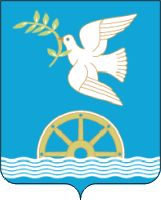 СОВЕТ СЕЛЬСКОГО ПОСЕЛЕНИЯ УДЕЛЬНО-ДУВАНЕЙСКИЙ СЕЛЬСОВЕТМУНИЦИПАЛЬНОГО РАЙОНА БЛАГОВЕЩЕНСКИЙ РАЙОНРЕСПУБЛИКИ  БАШКОРТОСТАН                                     XXV11